Московский образовательный комплексимени Виктора ТалалихинаПриглашает Вас на день открытых дверей, чтобы окунуться в миринтересных профессийВы сможете попробовать себя в качестве мастера воздушного десерта иприготовить нежный муссПопробуете себяв роли администратора отеля и узнаете как работать на ReсeptionСможете своими рукамисоздать картину из специйУзнаете все о работе с мастикойМы ждем Вас по адресу: ул. Полбина, д. 72, стр.1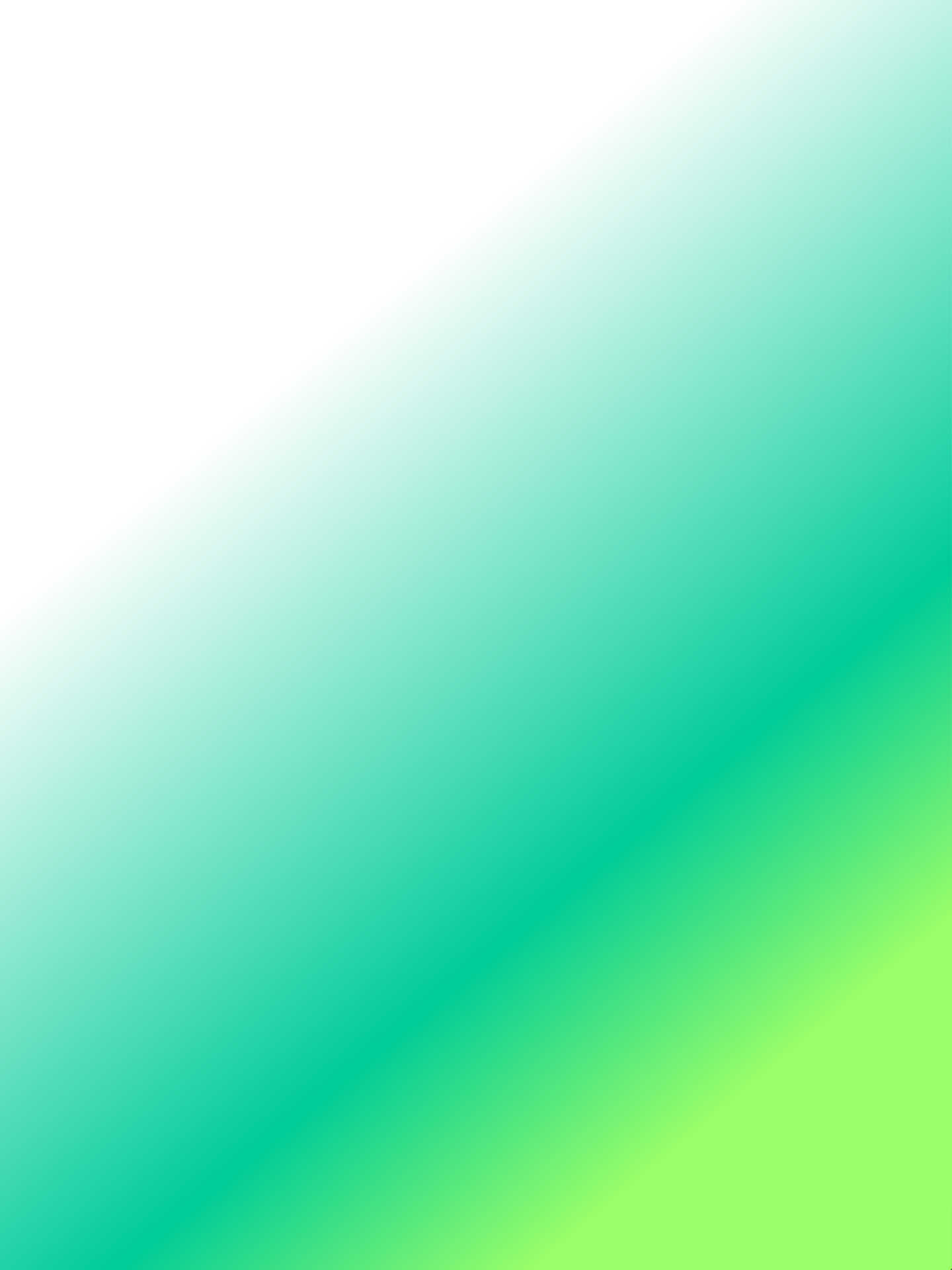 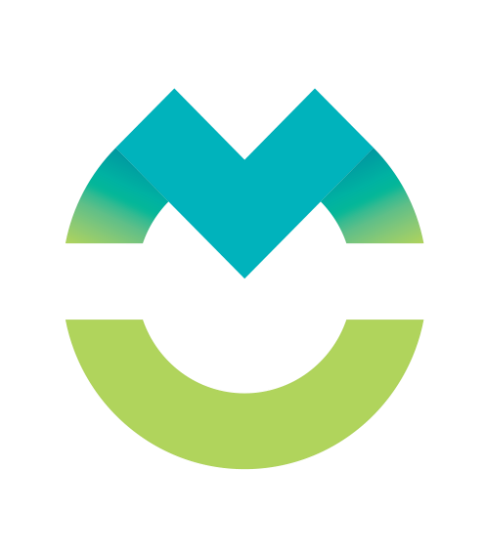 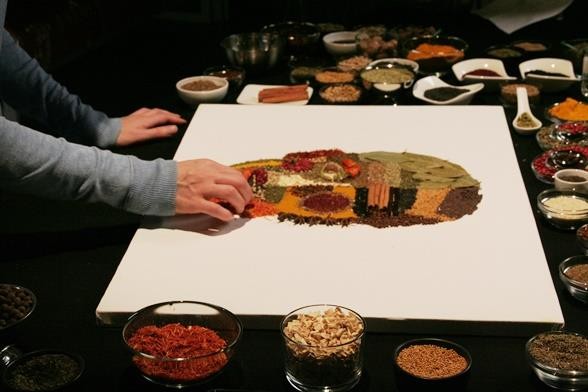 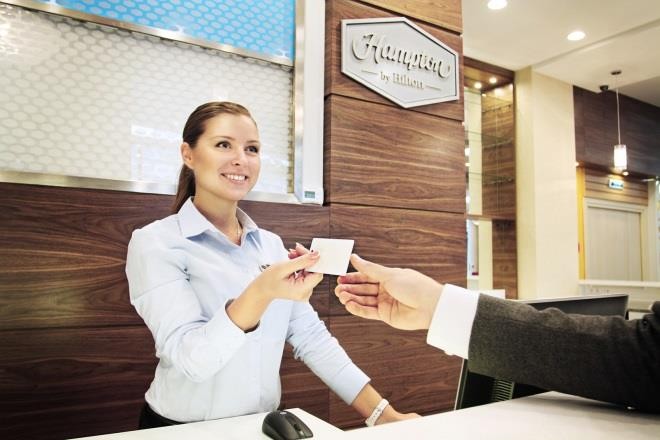 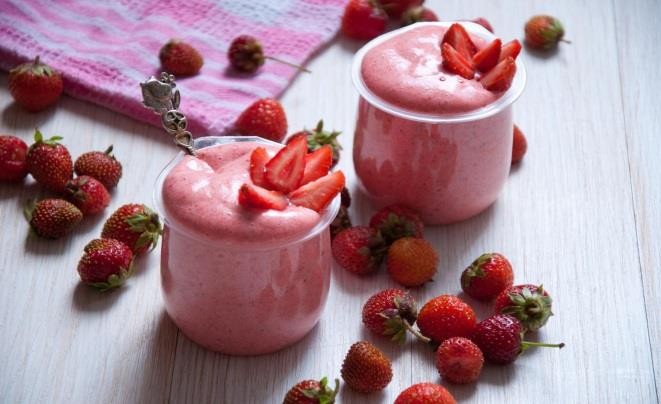 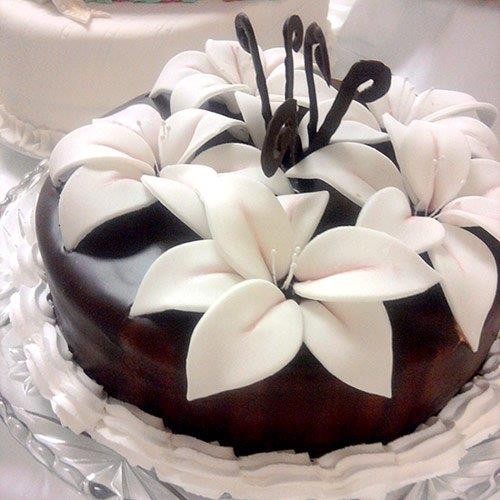 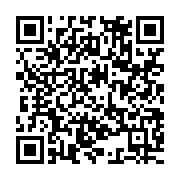 Сбор гостей 22 февраля в 10:00Для регистрации пройдите по ссылке